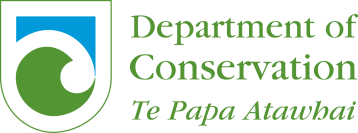 Protected Species Bycatch Research Submission 2021/2022Project title: Overall project objective: Strategic context:Protected species this proposal relates to:Focal fishery:Project description: Project deliverables/outcomes:Linkages with other research:Estimated budget: Submissions to be emailed to csp@doc.govt.nz.Name:	Organisation: Email: Date: